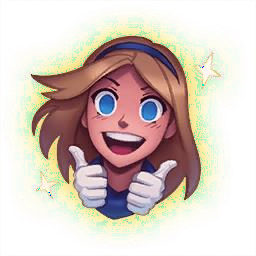 Aula de Inglês – 24 e 25/03. Profº RafaelUtilizar o vocabulário no caderno para responder. Não há necessidade de copiar os enunciados, somente alternativa e respostaAtividade sobre Celebrações e Datas Comemorativas.Utilizando o vocabulário relacionado a Celebrações e Datas Comemorativas no caderno, estudado em sala de aula, leia as afirmações abaixo e em seguida responda, em Inglês, qual é a celebração/data comemorativa a qual está se referindo cada uma delas.Uma data comemorativa que homenageia anualmente a figura familiar da mãe e a maternidade. A data de comemoração varia de acordo com o país. No Brasil é celebrada no segundo domingo do mês de maio.R= 	Uma data celebrada anualmente, no dia 8 de março. A ideia de uma celebração anual surgiu depois que o Partido Socialista da América organizou um Dia da Mulher, em 20 de fevereiro de 1909, em Nova York - uma jornada de manifestação pela igualdade de direitos das mulheres e em favor do voto feminino.R= 	O dia 17 de março é a data de morte de São Patrício, o santo padroeiro da Irlanda. A data é celebrada em vários países do mundo, em especial nas cidades e regiões em que há presença maciça de imigrantes irlandeses e seus descendentes. São usados um trevo de três folhas e roupas verdes nas festas e comemorações.R= 	É celebrado no dia 14 de fevereiro e também pode ser chamado de Dia de São Valentim, devido a uma antiga lenda de um padre chamado Valentim que realizava casamentos secretos entre monarcas e plebeus.R= 	A última segunda-feira de maio é o dia em que se prestam homenagens em memória aos soldados americanos mortos em combate. A data também marca o início das férias de verão nos Estados Unidos.R= 	Em 4 de julho, comemora-se a assinatura da Declaração de Independência, marcando a independência dos Estados Unidos do domínio britânico. O documento foi assinado em 1776, na Filadélfia.R= 	Celebrado em 11 de novembro, trata-se de um dia dedicado aos ex-soldados americanos, também chamados de veteranos.R= 	Nos Estados Unidos, o Dia de Ação de Graças é comemorado na quarta quinta-feira de novembro. No Canadá, a data é celebrada na segunda segunda-feira de outubro. Trata-se de um dos mais tradicionais feriados dos americanos.R= 	Ao redor do mundo, esta data representa uma celebração pelo dia de nascimento do menino Jesus.R= 	Uma celebração que busca comemorar o dia da ressureição de Cristo, popularmente é um período onde se criou o hábito do consumo de ovos de chocolate.R= 	A primeira data comemorativa de cada ano que se inicia, ocorrendo no dia que marca a mudança de um antigo ano por um ano novo.R= 	